 ПОСТАНОВЛЕНИЕ								КАРАР от «__» _________ 2018 г.					              		№ ____Об утверждении Реестра муниципальных маршрутов регулярных перевозок пассажиров и багажа автомобильным транспортом по территории Пестречинского муниципального района Республики Татарстан В целях обеспечения удовлетворения потребностей населения Пестречинского муниципального района  в пассажирских перевозках и транспортном обслуживании, в соответствии со статьей 16 Федерального Закона от 06.10.2003  № 131-ФЗ «Об общих принципах организации местного самоуправления в Российской Федерации», Федеральным законом от 13.07.2015 №220-ФЗ «Об организации регулярных перевозок пассажиров и багажа автомобильным транспортом и городским наземным электрическим транспортом в Российской Федерации и о внесении изменений в отдельные законодательные акты Российской Федерации», Законом Республики Татарстан от 26.12.2015 №107-ЗРТ «О реализации Федерального Закона «Об организации регулярных перевозок пассажиров и багажа автомобильным транспортом и городским наземным электрическим транспортом в Российской федерации и о внесении изменений в отдельные законодательные акты Российской Федерации», Исполнительный комитет Пестречинского муниципального района постановляет:Утвердить Реестр муниципальных маршрутов регулярных перевозок пассажиров и багажа автомобильным транспортом по территории Пестречинского муниципального района Республики Татарстан согласно приложению 1 к настоящему постановлению.Разместить настоящее Постановление на официальном сайте Пестречинского муниципального района Республики Татарстан, официальном портале правовой информации Республики Татарстан в информационно- телекоммуникационной сети «Интернет». Контроль за исполнением настоящего постановления возложить на и. о. заместителя руководителя исполнительного комитета Пестречинского муниципального района Д.Р. БайгильдинаИ.о. руководителя исполнительногокомитета муниципального района  				   	           А. В. ХабибуллинПриложение 1к Постановлению Исполнительного комитета                                                                                                          Пестречинского муниципального района                 № ___ от __.__.2018 года. Реестр муниципальных маршрутов регулярных перевозок пассажиров и багажа автомобильным транспортом по территории Пестречинского муниципального района Республики ТатарстанРеспублика ТатарстанИсполнительный комитетПестречинскогомуниципального района422770, с. Пестрецы, ул. Советская, 18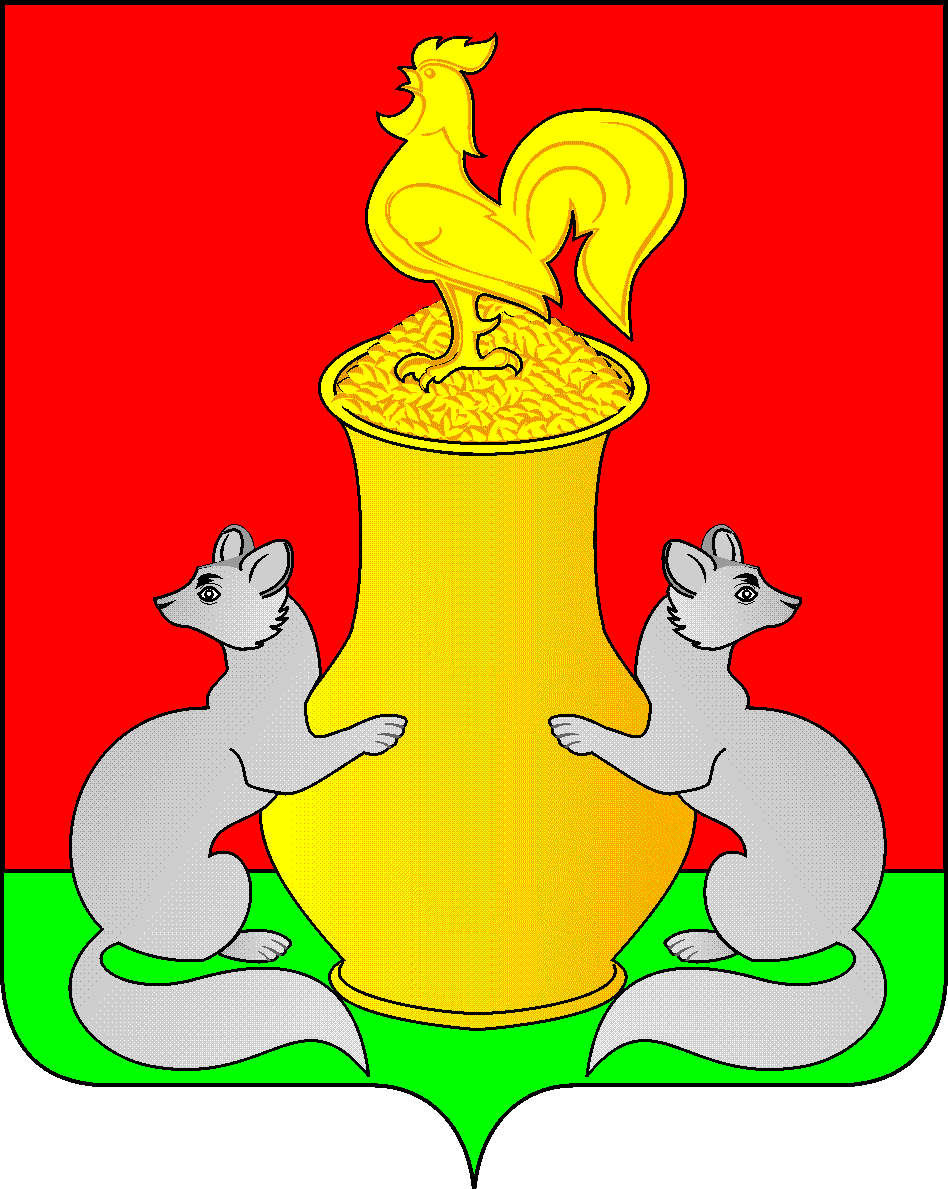 проектТатарстан РеспубликасыПитрәч муниципаль районыбашкарма комитеты422770, Питрәч авылы, Совет урамы, 18проектТатарстан РеспубликасыПитрәч муниципаль районыбашкарма комитеты422770, Питрәч авылы, Совет урамы, 18тел. +7 (84367) 3-02-02 факс: (84367) 3-02-01  E-mail: pitriash@tatar.ru                                                     тел. +7 (84367) 3-02-02 факс: (84367) 3-02-01  E-mail: pitriash@tatar.ru                                                     тел. +7 (84367) 3-02-02 факс: (84367) 3-02-01  E-mail: pitriash@tatar.ru                                                     1Наименование, место нахождения юридического лица, фамилия, имя и, если имеется, отчество индивидуального предпринимателя (в том числе участников договора простого товарищества), осуществляющих перевозки по муниципальным маршрутам регулярных перевозок. Наименование, место нахождения юридического лица, фамилия, имя и, если имеется, отчество индивидуального предпринимателя (в том числе участников договора простого товарищества), осуществляющих перевозки по муниципальным маршрутам регулярных перевозок. Наименование, место нахождения юридического лица, фамилия, имя и, если имеется, отчество индивидуального предпринимателя (в том числе участников договора простого товарищества), осуществляющих перевозки по муниципальным маршрутам регулярных перевозок. Наименование, место нахождения юридического лица, фамилия, имя и, если имеется, отчество индивидуального предпринимателя (в том числе участников договора простого товарищества), осуществляющих перевозки по муниципальным маршрутам регулярных перевозок. 2Вид регулярных перевозок.Вид регулярных перевозок.Вид регулярных перевозок.Вид регулярных перевозок.Регулярная перевозка по регулируемым тарифамРегулярная перевозка по регулируемым тарифамРегулярная перевозка по регулируемым тарифам3Дата начала осуществления регулярных перевозок по муниципальным маршрутамДата начала осуществления регулярных перевозок по муниципальным маршрутамДата начала осуществления регулярных перевозок по муниципальным маршрутамДата начала осуществления регулярных перевозок по муниципальным маршрутамДо 1 ноября 2018 года. До 1 ноября 2018 года. До 1 ноября 2018 года. 4Виды транспортных средств, которые используются для перевозок по муниципальному маршруту регулярных перевозокВиды транспортных средств, которые используются для перевозок по муниципальному маршруту регулярных перевозокВиды транспортных средств, которые используются для перевозок по муниципальному маршруту регулярных перевозокВиды транспортных средств, которые используются для перевозок по муниципальному маршруту регулярных перевозокАвтобусАвтобусАвтобус5Классы транспортных средств, которые используются для перевозок по муниципальному маршруту регулярных перевозокКлассы транспортных средств, которые используются для перевозок по муниципальному маршруту регулярных перевозокКлассы транспортных средств, которые используются для перевозок по муниципальному маршруту регулярных перевозокКлассы транспортных средств, которые используются для перевозок по муниципальному маршруту регулярных перевозокМалый классМалый классМалый класс6Максимальное количество транспортных средств каждого класса.Максимальное количество транспортных средств каждого класса.Максимальное количество транспортных средств каждого класса.Максимальное количество транспортных средств каждого класса.4447Экологические характеристики транспортных средств, которые используются для перевозок по маршруту регулярных перевозок.Экологические характеристики транспортных средств, которые используются для перевозок по маршруту регулярных перевозок.Экологические характеристики транспортных средств, которые используются для перевозок по маршруту регулярных перевозок.Экологические характеристики транспортных средств, которые используются для перевозок по маршруту регулярных перевозок.Евро-2 и выше. Евро-2 и выше. Евро-2 и выше. 8Порядок посадки и высадки пассажировПорядок посадки и высадки пассажировПорядок посадки и высадки пассажировПорядок посадки и высадки пассажировТолько в установленных остановочных пунктах или, если это не запрещено федеральным законодательством, в любом не запрещенном правилами дорожного движения месте по муниципальному маршруту регулярных перевозокТолько в установленных остановочных пунктах или, если это не запрещено федеральным законодательством, в любом не запрещенном правилами дорожного движения месте по муниципальному маршруту регулярных перевозокТолько в установленных остановочных пунктах или, если это не запрещено федеральным законодательством, в любом не запрещенном правилами дорожного движения месте по муниципальному маршруту регулярных перевозокРегистрационный номер маршрута регулярных перевозокРегистрационный номер маршрута регулярных перевозокПорядковый номер маршрута регулярных перевозокНаименование муниципального маршрута регулярных перевозок в виде наименований начального остановочного пункта и конечного остановочного пункта по муниципальному маршруту регулярных перевозок, в границах которых расположены начальный остановочный пункт и конечный остановочный пункт по данному муниципальному маршруту.Наименования промежуточных остановочных пунктов по муниципальному маршруту регулярных перевозок, в границах которых расположены промежуточные остановочные пунктыНаименования промежуточных остановочных пунктов по муниципальному маршруту регулярных перевозок, в границах которых расположены промежуточные остановочные пунктыНаименования улиц, автомобильных дорог, по которым предполагается движение транспортных средств между остановочными пунктами по муниципальному маршруту регулярных перевозокПротяженность маршрута регулярных перевозок1-П1-П1с. Пестрецы - с. Янцеварыс. Конь – с. Альвидино – д. Кзыл Яшьляр – д. Иске Юрт – с. Чита – с. Кряш – Серда – д. Колкомерка – с. Оттар-Дубровка – с. Русские Казыли – д. Толкиязс. Конь – с. Альвидино – д. Кзыл Яшьляр – д. Иске Юрт – с. Чита – с. Кряш – Серда – д. Колкомерка – с. Оттар-Дубровка – с. Русские Казыли – д. ТолкиязАвтодорога: «Пестрецы-Янцевары»502-П2-П2с. Пестрецы - с. Ковалис. Ленино – Кокушкино – с. Большие Бутырки – д. Надеждино – д. Княжа – с. Татарское Ходяшево – с. Пановка – с. Кибячис. Ленино – Кокушкино – с. Большие Бутырки – д. Надеждино – д. Княжа – с. Татарское Ходяшево – с. Пановка – с. КибячиАвтодороги: «Пестрецы-Ленино-Кокушкино», «Казань-Шемордан».403-П3-П3с. Пестрецы – с. Шалис. Кулаевос. КулаевоАвтодороги: Пестрецы-Кулаево», «М-7 – Волга»25